Hoy en día los padres le preguntan a los hijos cómo usar la computadora y reconocen que los chicos saben más que ellos.Tomas Oulton Gerente de ventas de productos interactivos de Microsoft. 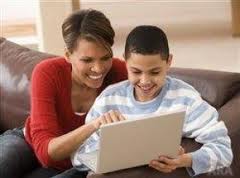 